1. melléklet: Ozone TV 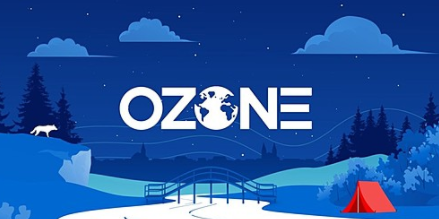 